FICHE D’INSCRIPTION ET D’INFORMATION
Association Yoga A Soi
ANNEE 2022/2023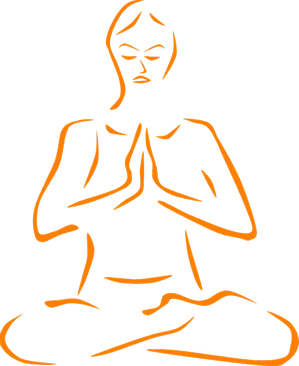 NOM  et PRENOM :ADRESSE :TEL :                                                         Adresse E-MAIL (à noter lisiblement):Je souhaite recevoir la lettre d’informations de l’Association Yoga A Soi : oui  /  nonDe quelle façon vous avez eu connaissance de Yoga A Soi ? (flyers, internet, bouche à oreille …) Afin de réserver votre place, cocher le créneau horaire de votre choix:Mercredi à Autrans, 11h (enfants) >> créneau horaire à préciser Jeudi à Méaudre, 18h30Jeudi à Méaudre, 20hVendredi à Méaudre, 9hINSCRIPTION 
Pour information, l’année 2022/2023 comporte 35 cours (10 à 13 cours/trimestre)ADHESION à l’Association Yoga A Soi : 10€ (valable de septembre 2022 à septembre 2023)
(comprend l’assurance « multirisques Raqvam à la Maif »)REGLEMENT :   au trimestre : 130 € à payer lors du premier cours de chaque trimestre (sept – janvier – avril)à l’année : 330 € à payer au premier cours (possibilité de payer en 3 fois) -essai déduit.par chèque à l’ordre de « Yoga à soi »                 en espèces Ces règlements ne sont pas remboursables
Les cours commencent  la semaine du 12 septembre 2022 (semaine 37)_ _ _ _ _ _ _ _ _ _  _ _ _ _ _ _  _ _ _ _ _ _ _ _ _ _ _ _ _ _ _ _ _ _ _ _ _ _ _ _ _ _ _ _ _ _ _ _ _ _ _ _ _ _ _ _ _ _ _ _ _ _ INFORMATIONS PERSONNELLESCes éléments restent confidentiels, ils me permettent d’adapter la proposition à votre situation. Sentez-vous libre d’y répondre. - AdelineQu’est-ce qui vous a amené(e) à la pratique du yoga ?Avez-vous déjà pratiqué le yoga ? La méditation ?Avez-vous une pratique physique particulière ? (sport, métier avec mouvements répétitifs, etc.)Avez-vous une situation de santé particulière à partager ? (Douleurs récurrentes, traitement, blessures, grossesse, hypertension, etc.)